山形県バドミントン協会70周年記念事業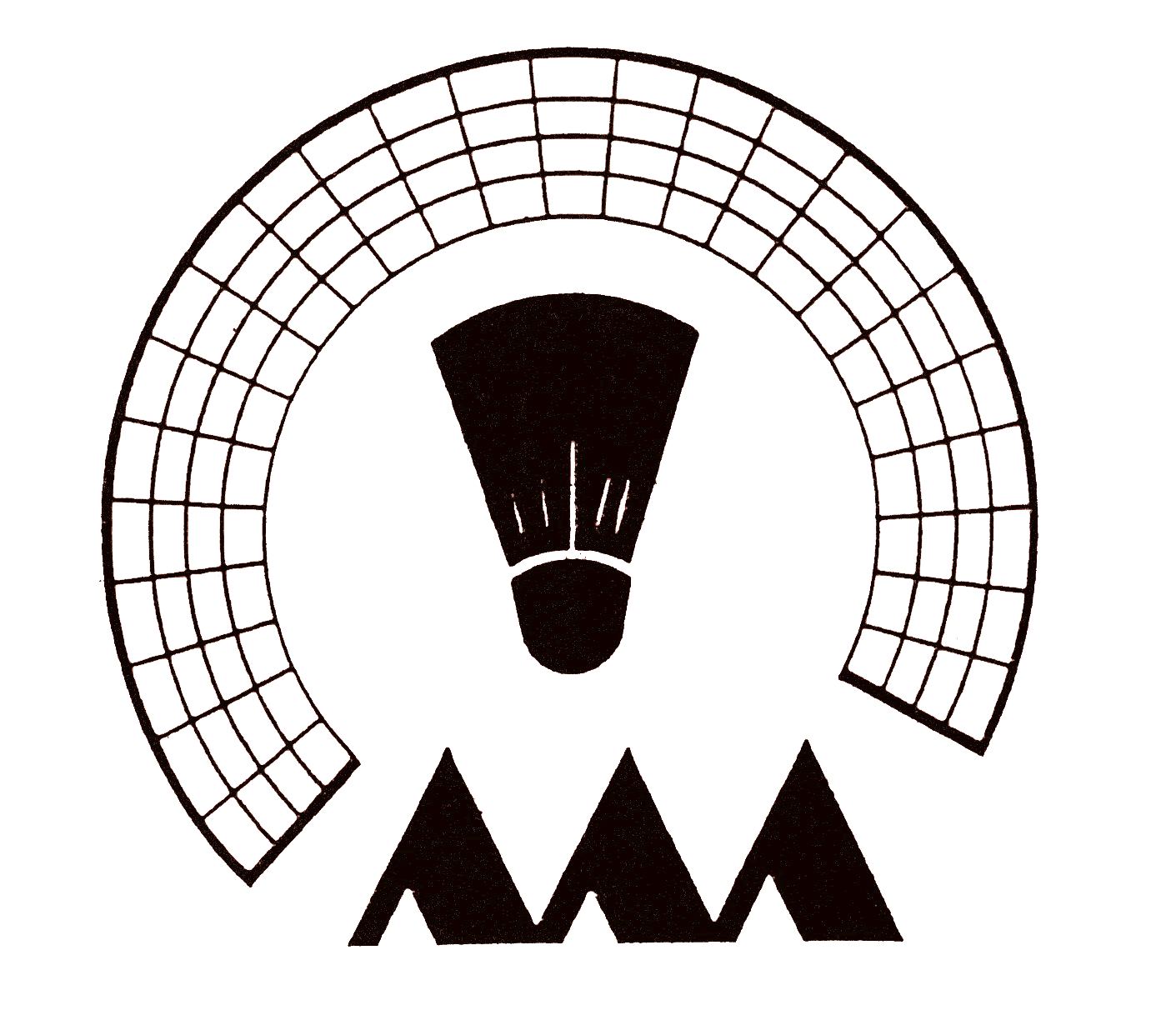 「バドミントンＳ/Ｊリーグ２０２２山形大会」チケット販売のご案内　来たる令和４年１１月１３日（日）に山形市総合スポ－ツセンタ－におきまして表記大会が開催されます。本大会は国内トップレベルの大会であり、世界で活躍する選手達の熱い戦いをこの機会に是非とも多数の方々に観戦をいただきますようご案内申し上げます。尚、前売りチケット販売につきましては、下記の通りといたします。また、公式プログラム（１部５００円）を、下記のスポーツ店で販売を開始します。事務局でも取り扱っておりますので、申込先（チケットと同様）に連絡の上、代金の振込みをお願いします。振込み確認後、送付します。●【特別席】（1階フロア可動席１～９段まであり６００席確保、自由に着席）座席が限られているため、事前申込みによる販売とします。尚、希望数が多い場合は抽選とし、1申込上限３名までの割当てとさせていただきます。〔申込方法及び期限〕：メールまたは郵送で（１０／３１２０、夜９時まで受付、消印有効）〒住所　②氏名　③連絡先（携帯）④希望座席数　をご記入の上、１０月１日～１０月３１２０日まで下記宛に申込み、下記の口座に振り込みをお願いします。振込確認後、先着順にチケットをお送りします。割当が決定しましたら、振込先・受渡し・受領書方法について詳細連絡いたします。    ★（決定日時：１０月２５日）🔹申込先山形県バドミントン協会　Ｓ/Ｊリーグ実行委員会　事務局　佐藤　美代子　〒990-0075山形市落合町44-8　TEL　090-7562-7545　FAX　023-623-2616E-mail　sugar-30@topaz.plala.or.jp●【一般席】【中・高校生】【小学生以下無料】各チケット・大会プログラムに関しては、下記スポ－ツ店、または山形県バドミントン協会事務局でお買い求め下さい。また、事前に、事務局に予約された方及びこれから事務局予約された方は、下記の口座に振り込みをお願いします。　🔶スポーツ店〇　(株)ジャワ商会　　　　　　山形市六日町7-28　　TEL　023-633-0333　　〇　(有)ラケットショップ山形　山形市久保田3-12-4　TEL　023-643-6238　🔹申込先山形県バドミントン協会　Ｓ/Ｊリーグ実行委員会　事務局　佐藤　美代子　〒990-0075山形市落合町44-8　TEL　090-7562-7545　FAX　023-623-2616E-mail　sugar-30@topaz.plala.or.jp　🔹振込先：山形銀行　花楯支店（１２４）口座番号 ３１２４０１　口座名義　山形県バドミントン協会　会長　鈴木　隆一●チケット販売価格　◆特別席（１階フロア可動席）２,５００円　（当日券２,８００円）  ◆一般席（２階席）　　　　　２,０００円  （当日券２,３００円）  ◆中・高校生（２階席）　　　１,０００円  （当日券１,３００円）　◆小学生以下（２階席）　　　無料　※2階席につきましては、自由席にします。（先に掲載しました全席指定席を訂正しまして、自由席といたします。ご了承ください。）●プログラム販売価格　    １部　５００円　 (当日会場でも販売しています。)●山形県バドミントン協会70周年記念事業パンフレット（会長挨拶・山形大会出場選手名鑑）【山形大会概要】　日　時：令和４年１１月１３日（日）９時　開場　会　場：山形市総合スポ－ツセンタ－（山形市落合町１番地）　対戦カード：男子　ＢＩＰＲＯＧＹ　対　丸杉　　女子　ＮＴＴ東日本　対　丸杉　試合形式：　２複１単（重複不可）　日　程：　　８：３０　　　　　　　　開場　　　　　　　９：２０～９：５０　　エキシビジョン　　　　　　１０：００～１０：４０　　公開練習　　　　　　１０：５０～１１：２０　　開始式　　　　　　　　　　　　　　　　　　　チ－ム紹介・記念品贈呈・花束贈呈・花笠踊り　　　　　　１１：３０～　　　　　　　試合開始　　　　　　１５：００　　　　　　　　試合終了（予定）※大会当日、各チ－ムより又は県協会よりプレゼント　『お楽しみ抽選会』があります。🔹問合せ先山形県バドミントン協会　Ｓ/Ｊリーグ実行委員会　事務局　佐藤　美代子　〒990-0075山形市落合町44-8　TEL　090-7562-7545　FAX　023-623-2616E-mail　sugar-30@topaz.plala.or.jp